PASSO-A-PASSO PARA CONSULTAR LISTA DE DISCIPLINAS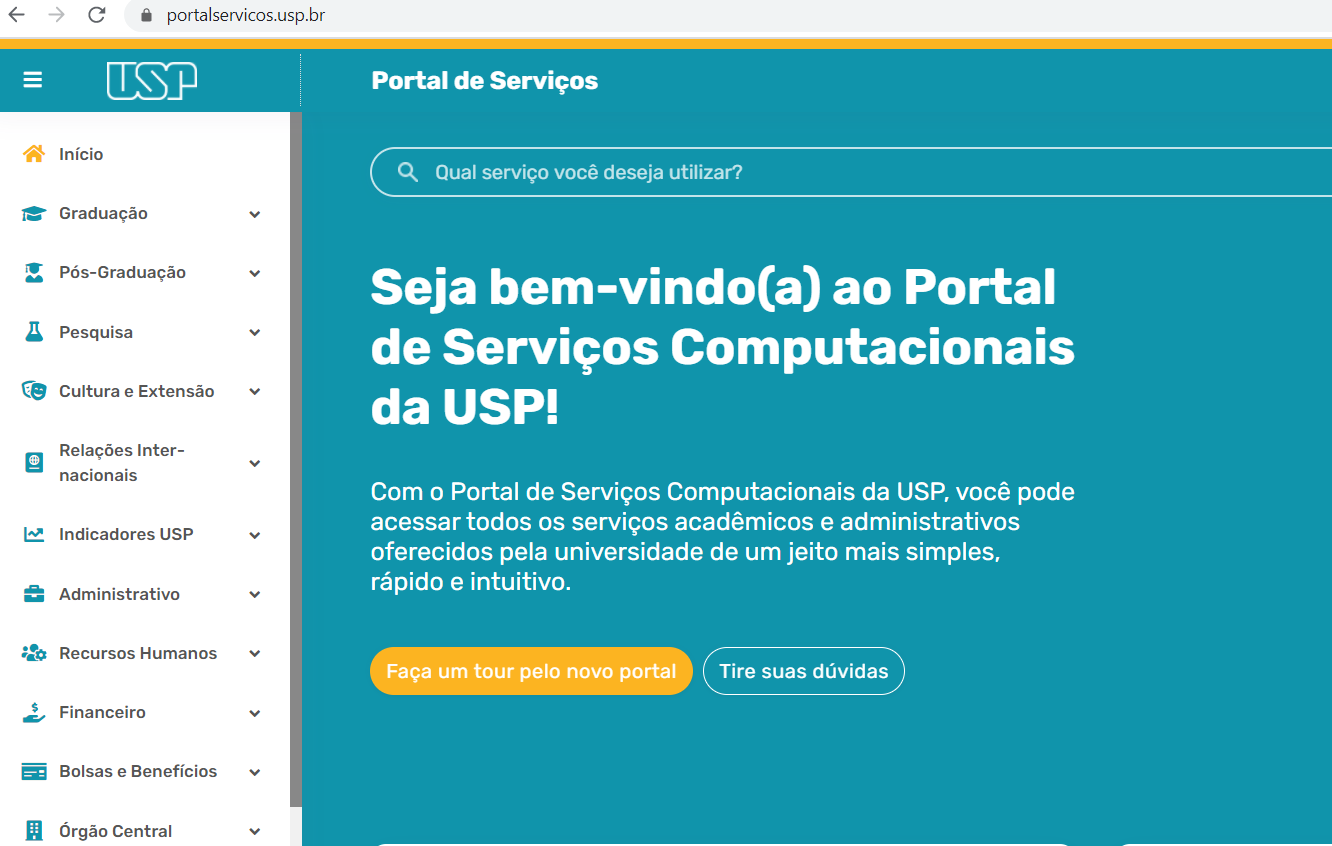 Clicar em “Pós-Graduação”  “Acesso Público”: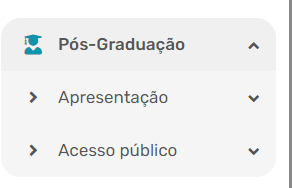 Clicar em “Disciplinas oferecidas”: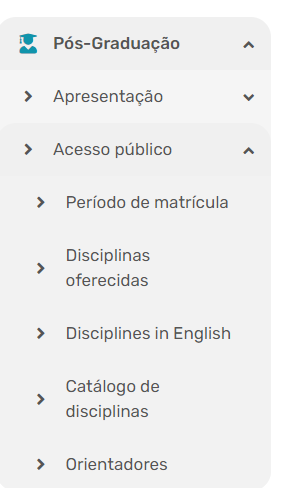 Clicar em “Listar disciplinas oferecidas por área de concentração”: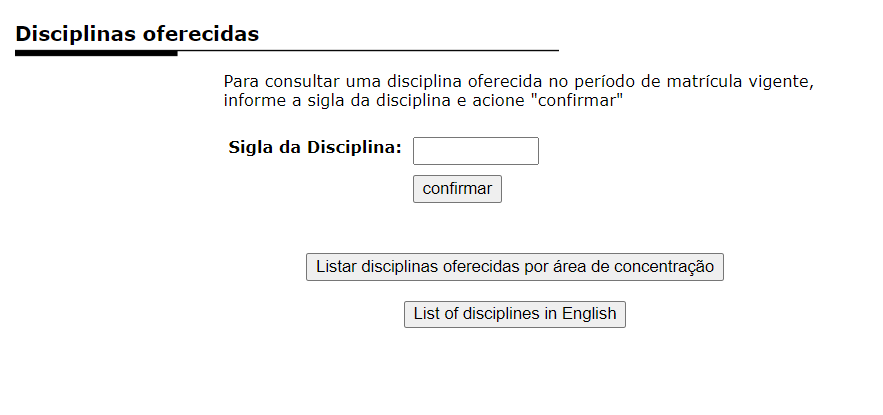 Clicar em “Faculdade de Medicina de Ribeirão Preto”: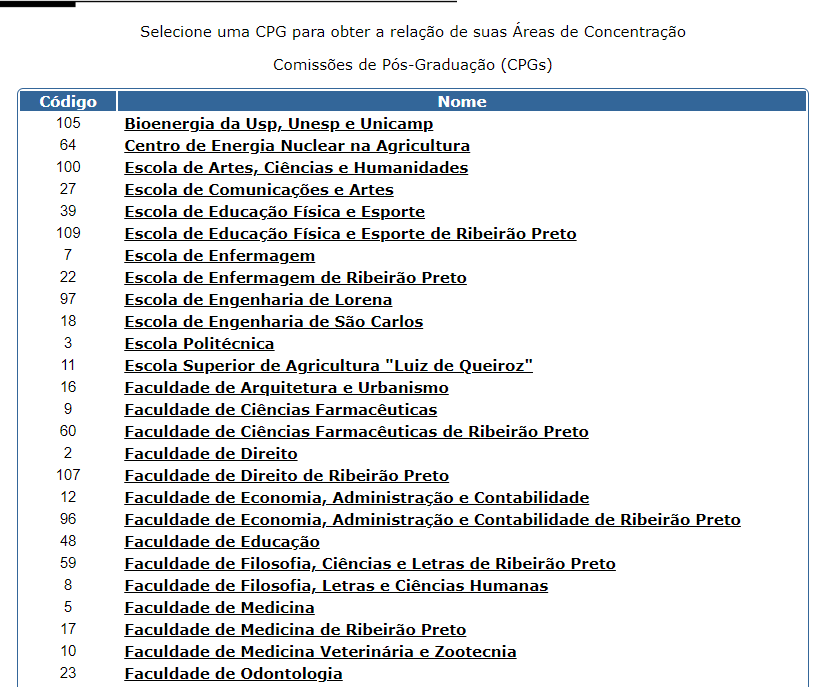 Você terá acesso às disciplinas de todos os programas da Faculdade de Medicina de Ribeirão Preto. Clicar em “Nutrição e Metabolismo”: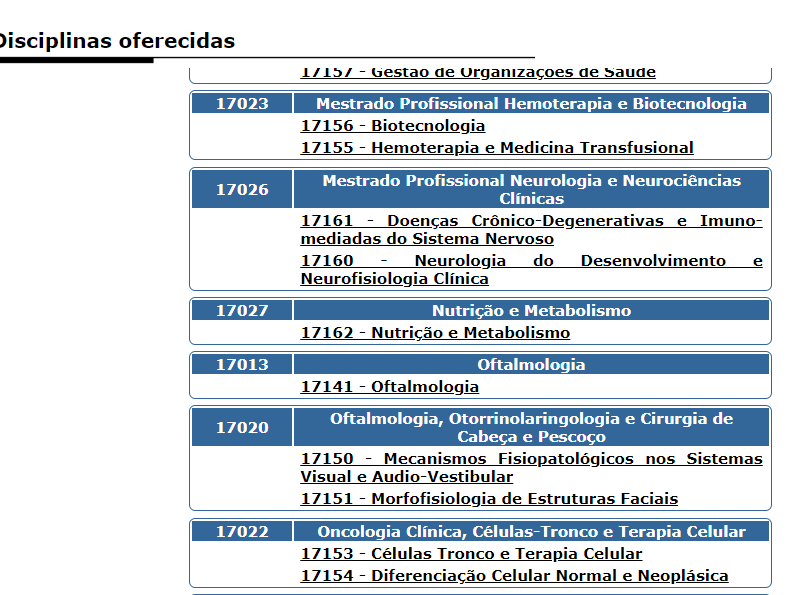 Aparecerá da seguinte forma: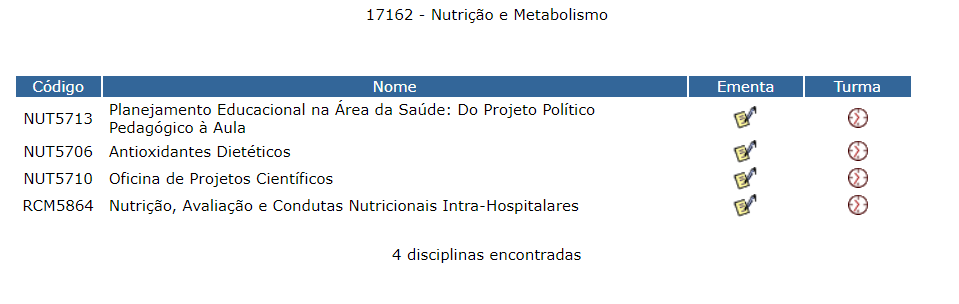 Acessar “Ementa” e “Turma” para obter detalhes das disciplinas.